ТЕХНОЛОГИЧЕСКАЯ КАРТА ПО ТЕХНОЛОГИИТема урока: «Работа с бумагой и картоном. Упаковка подарков».Класс 3 Цель: создание  условий для формирования представлений о способах упаковки подарков и видах упаковки.Задачи:познакомить с правилами художественного оформления подарка, освоить некоторые приёмы оформления упаковки, показать на практическом уровне особенности использования, сочетания цвета в композиции.Планируемые результаты:1.	Предметные: анализировать образец   и на его основе создавать собственный эскиз;уметь составлять план работы, упаковывать подарок, учитывая его форму и назначение, уметь сочетать цвета в композиции;организовывать рабочее место; использовать умения работать с бумагой и картоном, создавать новые цветовые решения путём сочетания цветов;2.	МетапредметныеПознавательные УУДизвлекать информацию из схем, иллюстраций.выявлять сущность и особенности объектов.анализировать объект и делать выводы.Коммуникативные УУДслушать и понимать других.строить речевое высказывание в соответствии с поставленными задачами.оформлять свои мысли в устной форме.работать в группе.Регулятивные УУДвысказывать своё предположение на основе работы с материалом учебника.оценивать учебные действия в соответствии с поставленной задачей.прогнозировать предстоящую работу (составлять план).осуществлять познавательную и личностную рефлексию.3. Личностные мотивация к обучению и целенаправленной познавательной деятельности.Ресурсы урока: Рабочая программа, Н.И. Роговцева и др. «Технология». Учебник для общеобразовательных учреждений. 3 класс.  Ресурсы и оборудование. У учителя: учебник, образцы упаковок, различные виды бумаги, материалы для игры: несколько подарков и упаковок разного типа, цветовой круг. У учащихся: учебник, маленькая квадратная коробка, большие красивые бумажные салфетки, клей, обычные цветные салфетки, декоративная лента, скотч, ножницы.Этапы урокаВремя (мин)Деятельность педагогаДеятельность ученика        УУД1. Самоопределение к деятельности Орг. Момент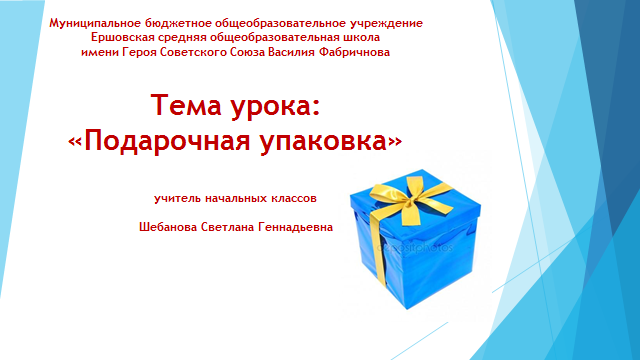     1Учитель приветствует детей. Смотрит готовность к уроку.- Долгожданный дан звонок-Начинается урок.Каждый день - всегда, везде,На занятиях, в игре,Смело, чётко говоримИ тихонечко сидим.Дети приветствуют учителя. Проверяют свою готовность к уроку.Р: Обеспечение учащимся организации их учебной деятельности.Эмоционально-положительный настрой на урок, создание ситуации успеха, доверия.2. Формулировка темы и целей урока, актуализация знаний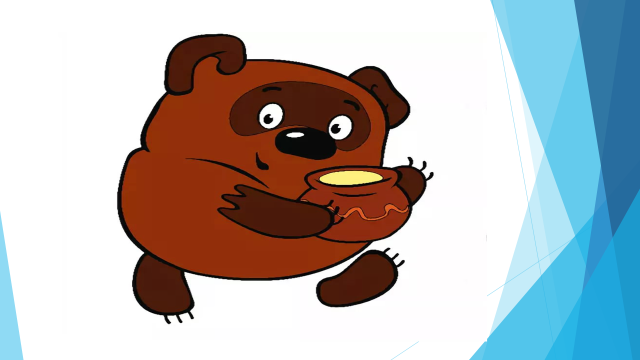 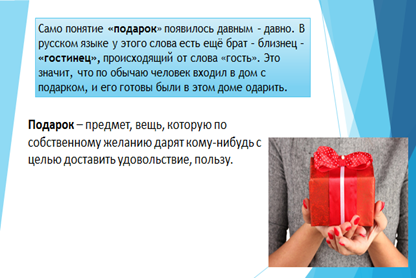 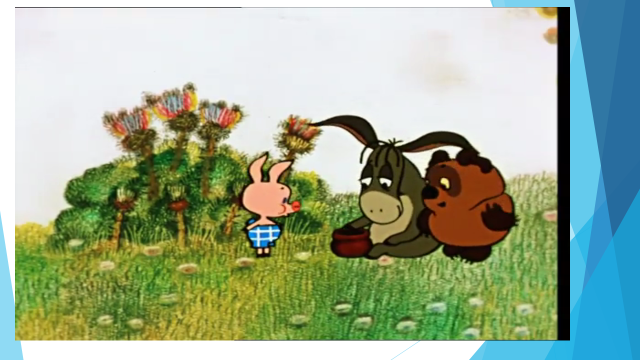 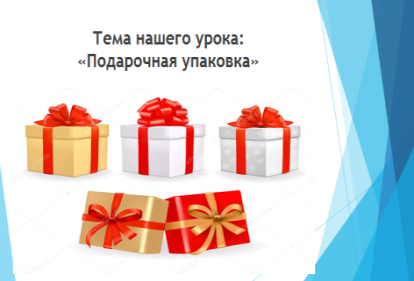 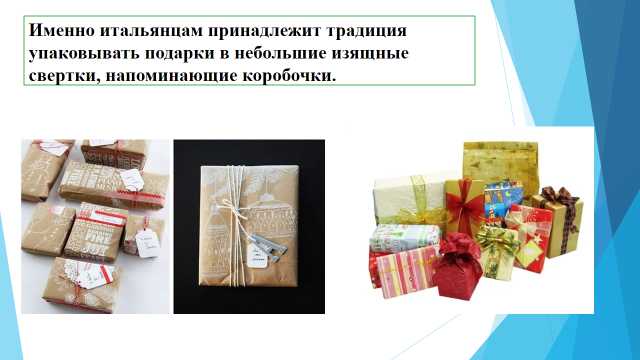 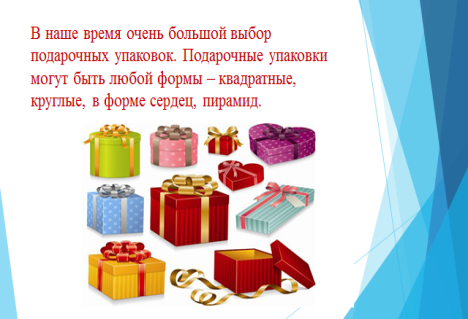     5Все мы знаем, что на различные праздники есть одна традиция. Кто скажет какая?Сегодня урок технологии Мы проведём вместе…Вы конечно же помните замечательный мультфильм Винни ПухПосмотрите на картинку и скажите, что происходит на ней?Любите ли вы получать подарки?Любите дарить подарки?А что больше любите дарить или получать?Каждый любит получать и дарить подарки. Это заложено в нас родителями с самого детства. Ведь они всегда знали, что именно нужно подарить на праздник, потому что отлично понимали своих детей.  Ребята, что такое подарок? Само понятие «подарок» появилось давным – давно. В русском языке у этого слова есть ещё брат – близнец – «гостинец», происходящий от слова «гость». Это значит, что по обычаю человек входил в дом с подарком, и его готовы были в этом доме одарить.Подарок – предмет, вещь, которую по собственному желанию дарят кому-нибудь с целью доставить удовольствие, пользу.Древние народы были уверены – подарок обладает магической силой: вещь, преподнесённая от чистого сердца, приносит удачу, а если не от души, с неприязнью, то обязательно навредит.Подарки могут быть очень разные. Многие думают, что он должен быть дорогим. На самом деле это не так.Подарок должен быть оригинальным и нужным, идти от души и нравиться человеку, которому его дарят. Тема нашего урока: «Подарочная упаковка»Откуда же появилась традиция упаковывать подарки?Именно итальянцам принадлежит традиция упаковывать подарки в небольшие изящные свертки, напоминающие коробочки. В наше время очень большой выбор подарочных упаковок. Подарочные упаковки могут быть любой формы – квадратные, круглые, в форме сердец, пирамид. Я предлагаю вам поиграть в игру: на одном столе лежат подарки, а на другом столе — подарочные пакеты. Дарить подарки.Отвечать на вопросы в беседе.Слушать историю про подарок.Получать новые знанияФормулировать тему урокаФормулировать цель урокаПредлагается ученику подобрать упаковку для каждого подарка.Р.:самостоятельное выделение и формулирование познавательной цели; умение контролировать процесс и результаты своей деятельности.3. Постановка учебной задачи  1 Сегодня на нашем уроке мы с вами будем изготавливать подарочную упаковку своими руками. Учиться упаковывать подарки.Работа в группах.4. Объяснение нового материала: анализ образца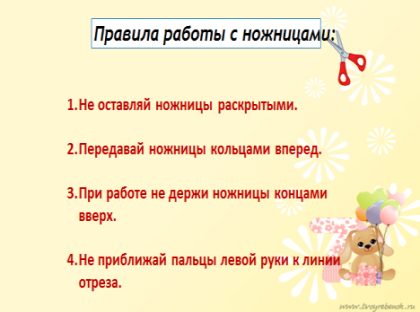 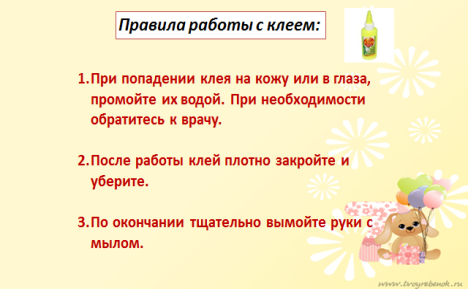    5Рассмотрим мою работу.  Анализ образца.- Сколько деталей? (5 деталей)- Какую форму имеет? Размер?Сейчас я вам расскажу, как мы будем выполнять работу, вы внимательно слушаете и затем работаете самостоятельно. Наша работа выполняется в пять этапов. Предположите первый этап.Первый этап называется «Материалы». Итак, посмотрите на слайд, нам понадобятся такие материалы как ножницы, коробка для подарка, бумажная салфетка, клей-карандаш, декоративная лента, скотч, украшения.Правила работы с ножницами.Не оставляй ножницы раскрытыми.Передавай ножницы кольцами вперёд.При работе не держи ножницы концами вверх.Не приближай пальцы левой руки к линии отреза.Правила безопасной работы с клеем. 
1. При попадании клея на кожу или в глаза промойте их водой. При необходимости обратитесь к врачу.2. После работы клей плотно закройте и уберите.3. По окончании тщательно вымойте руки с мылом.Что делаем дальше?Второй этап называется «Разметка изделий»Разверните большую бумажную салфетку и положите ее изнаночной стороной вверх.Третий этап называется «Заготовка деталей»Разорвите цветные салфетки на небольшие куски, чтобы уложить их на дно коробки. Аккуратно оторвите половину цветной бумажной салфетки и сделайте из нее шарик. Сделайте еще несколько шариков других цветов и размеров.Четвертый этап называется «Сборка изделия». Клеем-карандашом намажьте середину дна коробки с внешней стороны и поставьте коробку в центр салфетки. Намажьте клеем один из уголков салфетки и, обернув стенку коробки, приклейте его к ее внутренней стороне. Также оберните остальные стенки коробки. Можете использовать несколько салфеток, чтобы покрыть всю поверхность коробки. Тем же способом декорируйте крышку коробки. Как нужно работать с клеем? И последний, пятый этап называется «Оформление изделия». Здесь мы уже красиво оформляем свою работу. Я предлагаю такой вариант украшения. Но вы можете украсить свою коробку на свое усмотрение.Крышку коробки я украсила декоративной лентой. Приклейте шарики к крышке коробки с помощью клея. Я составила композицию. И упакуйте свой подарок.Отвечать на вопросы. Правило ответов: один вопрос — один ученик!Анализировать образецВспоминать правила работы с ножницамиВспоминать правила работы с клеем.Смотримэлектронное приложение.К.: правильно выражать свои мысли в речи; строить монологическое высказывание; владеть диалогической формой коммуникации; допускать возможность различных точек зрения; ориентироваться на позицию партнёра в общении и взаимодействии.овладевают способностями оценивать результаты творческой деятельности, овладевают образным воображением и мышлением, интуицией и памятью.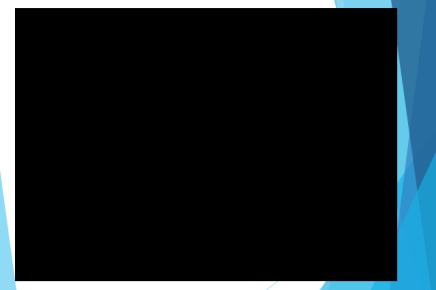 ФИЗМИНУТКАДля начала мы с тобойКрутим только головой.(Вращения головой.)Корпусом вращаем тоже.Это мы, конечно, сможем.(Повороты вправо и влево.)Напоследок потянулисьВверх и в стороны.Прогнулись.(Потягивания вверх и в стороны.)От разминки раскраснелисьИ за парты снова сели.(Дети садятся за парты.)5.Первичное закрепление(Применение алгоритма на практике)  5Планирование.Сегодня мы попробуем оформить коробку для подарка с помощью салфеток– Давайте обсудим план нашей работы. - Прочитаем план работы в учебнике (с. 88) Последовательность изготовления изделия- Рассмотрим последовательность изготовления изделия. с. 89 учебника  Рассмотрите салфетки. Какие они по своим свойствам? (тонкие, мягкие, легко рвущиеся).- ориентируются на страницах учебника, находят необходимую информацию, читают план работы- анализируют образец изделия (какие материалы и инструменты необходимы для работы, какие надо вспомнить правила работы инструментами, какими будут способы разметки, раскроя, сборки и оформления изделия)- самостоятельно составляют  план выполнения работы  6. Самостоятельная работа с самопроверкой в классе.    25Самостоятельная работа.1. Замысел: придумать композицию   Учитель предлагает учащимся подумать, какие элементы можно использовать для создания композиции  2. Разметка: отметить карандашом центр салфетки.  Этот этап работы поможет развить у учащихся навыки самооценки и самоконтроля. 3. Подготовка отдельных деталей композиции из различных материалов:   салфетки рвут на кусочки для укладки во внутрь коробки, ленточки, шарики из салфеток4. Оформление композиции: закончить композицию при помощи стеки, можно поместить поделку в рамочку- используют умения работать с бумагой и картоном,- организовывать рабочее место, соблюдать правила безопасного использования инструментов,- на основе анализа предложенного  образца создают собственный эскиз,- используют при создании эскиза художественные приёмы построения композиции,- соблюдают пропорции при изображении перспективы,- составляют композицию в соответствии с тематикой,- оформляют изделие7.Обобщение усвоенного и включение его в систему ранее усвоенных УУД   1Диагностика достижений планируемых результатов: - Какой вид упаковки вы сегодня использовали в своей работе? (подарочный) - Так уж необходима подарочная упаковка, ведь получать подарки и так приятно? Обобщают и делают выводы8. Оценка   1Выставка работКритерии оценивания работ: (максимальный бал по каждому критерию – 5)аккуратность,  цветовое решениесамостоятельность оригинальность композиции и использование приемов для создания деталей композиции.Оценивают результаты, способы их достижения.9. Итог занятий. Рефлексия деятельности   1  Презентация изделия- Какие трудности возникли при выполнении изделия? Как преодолели?- Какие элементы использовали для украшения?- Какие правила работы пришлось вспомнить?- Как можно использовать изделие?Рефлексия:- С каким настроением уходите с урока? Проводят презентацию по вопросам.В конце урока каждая  группа обмениваются своими упаковочными коробками и оценивают работу товарищей.Участвуют в диалоге с учителем (организованной дискуссии).Анализируют осмысливают, проговаривают свои достижения.Р.:определять степень успешности выполнения своей работы и работы всех, исходя из имеющихся критериев;К.:слушать других, пытаться принимать другую точку зрения, быть готовым изменить свою точку зрения.